ASIGNATURA DE INTERCONEXIÓN DE REDESINTERCONEXIÓN DE REDESUNIDADES DE APRENDIZAJE INTERCONEXIÓN DE REDESPROCESO DE EVALUACIÓN INTERCONEXIÓN DE REDESPROCESO ENSEÑANZA APRENDIZAJEESPACIO FORMATIVOINTERCONEXIÓN DE REDESUNIDADES DE APRENDIZAJE INTERCONEXIÓN DE REDESPROCESO DE EVALUACIÓN INTERCONEXIÓN DE REDESPROCESO ENSEÑANZA APRENDIZAJEESPACIO FORMATIVOINTERCONEXIÓN DE REDESUNIDADES DE APRENDIZAJE INTERCONEXIÓN DE REDESPROCESO DE EVALUACIÓN INTERCONEXIÓN DE REDESPROCESO ENSEÑANZA APRENDIZAJEESPACIO FORMATIVOINTERCONEXIÓN DE REDESUNIDADES DE APRENDIZAJE INTERCONEXIÓN DE REDESPROCESO DE EVALUACIÓN INTERCONEXIÓN DE REDESPROCESO ENSEÑANZA APRENDIZAJEESPACIO FORMATIVOINTERCONEXIÓN DE REDESUNIDADES DE APRENDIZAJE INTERCONEXIÓN DE REDESPROCESO DE EVALUACIÓN INTERCONEXIÓN DE REDESPROCESO ENSEÑANZA APRENDIZAJEESPACIO FORMATIVOINTERCONEXIÓN DE REDESUNIDADES DE APRENDIZAJE INTERCONEXIÓN DE REDESPROCESO DE EVALUACIÓN INTERCONEXIÓN DE REDESPROCESO ENSEÑANZA APRENDIZAJEESPACIO FORMATIVOINTERCONEXIÓN DE REDESCAPACIDADES DERIVADAS DE LAS COMPETENCIAS PROFESIONALES A LAS QUE CONTRIBUYE LA ASIGNATURAINTERCONEXIÓN DE REDESFUENTES BIBLIOGRÁFICAS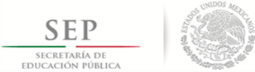 TÉCNICO SUPERIOR UNIVERSITARIO EN  TECNOLOGÍAS DE LA INFORMACIÓN ÁREA ENTORNOS VIRTUALES Y NEGOCIOS DIGITALES EN COMPETENCIAS PROFESIONALES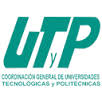 CompetenciasDesarrollar soluciones tecnológicas para entornos Web mediante fundamentos de programación orientada a objetos, base de datos y redes de área local  que atiendan las necesidades de las organizaciones.CuatrimestrePrimeroHoras Teóricas27Horas Prácticas63Horas Totales90Horas Totales por Semana Cuatrimestre6Objetivo de aprendizajeEl estudiante realizará la configuración de routers, switches y servicios para la administración básica de una LAN.El estudiante realizará la configuración de routers, switches y servicios para la administración básica de una LAN.Unidades de AprendizajeHorasHorasHorasUnidades de AprendizajeTeóricasPrácticasTotalesIntroducción al enrutamiento4812Ruteo Estático51318Ruteo Dinámico4812Redes Conmutadas51318Listas de control de acceso51318Servicios de direccionamiento IP4812Totales276390Unidad de aprendizajeI. Introducción al enrutamientoHoras Teóricas4Horas Prácticas8Horas Totales12Objetivo de la Unidad de AprendizajeEl alumno implementará la configuración básica de un Router para  analizar su tabla de ruteo.TemasSaberSaber hacerSerConfiguración básica del router.Identificar los puertos de administración del ruteador y la interfaz de línea de comando.
Identificar la secuencia en el proceso de arranque del router y los diferentes niveles de configuración.Establecer los parámetros básicos y de comunicación del router.Observador.
Analítico.
Sistemáticos.
Hábil para interpretar información.
Proactivo.
Lógico.Decisiones de enrutamiento.Identificar el proceso de determinación de la red de destino y los parámetros en la tabla de enrutamiento para la selección de la ruta.Predecir la interfaz de salida que determinarán los routers basados en una tabla de enrutamiento.Analítico.
Observador.
Sistemáticos.
Crítico.
Proactivo.Tablas de ruteo.Identificar los elementos de la estructura de la tabla de ruteo.
Identificar los comandos de verificación de rutas en un ruteador.Verificar el contenido de la tabla de ruteo con los comandos correspondientes.Observador.
Pensamiento crítico.
Organizado.
Lógico.
Analítico.
Hábil para interpretar información.Resultado de aprendizajeSecuencia de aprendizajeInstrumentos y tipos de reactivosRealiza un reporte a partir de un caso práctico que incluya:Configuración de: nombre, contraseñas, direccionamiento IP.Configuración de direcciones IP en un host.Tabla de rutas de los routers integrados en la red.1. Identificar los requerimientos y comandos de configuración de conexión a un ruteador.
2. Comprender el funcionamiento de los comandos de configuración básica de un ruteador.
3. Comprender la estructura de la tabla de ruteo.- Ejercicio práctico.
- Guía de observación.Métodos y técnicas de enseñanzaMedios y materiales didácticos- Aprendizaje basado en proyectos.
- Tareas de investigación.Material didáctico en línea especializado en redes.
Equipo audiovisual o video proyección.
Pintarrón.                                                                                                                                                                                                                                                                                                                                   Software simulador de redes.
Software analizador de tráfico en redes de datos.
Computadora.AulaLaboratorio / TallerEmpresaXUnidad de aprendizajeII. Ruteo EstáticoHoras Teóricas5Horas Prácticas13Horas Totales18Objetivo de la Unidad de AprendizajeEl alumno implementará enrutamiento estático para establecer la interconexión de múltiples LAN.TemasSaberSaber hacerSerTipos de rutas.Identificar los segmentos de red a partir de un diagrama.Determinar las redes destino que requieren un tipo de ruta estática.Analítico.
Observador.
Uso de razonamiento
lógico.Configuración de rutas estáticas.Identificar los comandos de configuración para rutas estáticas.Determinar rutas estáticas específicas, por defecto, resumidas y flotantes IPv4 e IPv6.Lógico.
Proactivo.
Organizado.
Hábil para interpretar información.Resolución de rutas estáticas.Identificar el proceso de selección de rutas en una tabla de ruteo.
Distinguir entre los diferentes parámetros de las rutas configuradas.Verificar los parámetros de las rutas estáticas utilizador en la determinación de la mejor ruta.Lógico.
Proactivo.
Organizado.
Hábil para interpretar información.
Trabajo en equipo.Resultado de aprendizajeSecuencia de aprendizajeInstrumentos y tipos de reactivosRealiza un reporte con base en un caso práctico que incluya:La configuración de las interfaces del ruteador.La configuración del enrutamiento estático.Ventajas y desventajas del enrutamiento estático.1. Identificar los comandos de configuración de interfaces.
2. Comprender los comandos de configuración de ruteo estático.- Ejercicio práctico.
- Guía de observación.Métodos y técnicas de enseñanzaMedios y materiales didácticos- Aprendizaje basado en proyectos.
- Tareas de investigación.Material didáctico en línea especializado en redes.
Equipo audiovisual o video proyección.
Pintarrón.                                                                                                                                                                                                                                                                                                                                   Software simulador de redes.
Software analizador de tráfico en redes de datos.
Computadora.AulaLaboratorio / TallerEmpresaXUnidad de aprendizajeIII. Ruteo DinámicoHoras Teóricas4Horas Prácticas8Horas Totales12Objetivo de la Unidad de AprendizajeEl alumno implementará protocolos de enrutamiento dinámico para establecer la interconexión de múltiples LAN.TemasSaberSaber hacerSerTipos de rutas.Identificar los segmentos de red a partir de un diagrama.Determinar las redes a ser anunciadas por ruteo dinámico.Hábil para interpretar información.
Observador.
Intuitivo.
Uso de razonamiento
analítico.Protocolos de ruteo dinámico.Identificar las características de un protocolo de enrutamiento dinámico, su métrica y distancia administrativa.
Describir el proceso de actualización de la información de redes utilizada por un protocolo de enrutamiento dinámico.Elegir el tipo enrutamiento en función del tamaño y los requerimientos de desempeño establecidos.Lógico.
Proactivo.
Organizado.
Hábil para interpretar información.
Hábil para comunicarse de forma oral y escrita.RIPv2.Identificar las características del protocolo RIPv2.
Identificar los comandos de configuración y verificación de rutas empleando el protocolo RIPv2.Verificar el funcionamiento del protocolo RIPv2 en redes digitales. Proactivo.
Analítico.
Organizado.
Hábil para interpretar información.
Sistemático.Resultado de aprendizajeSecuencia de aprendizajeInstrumentos y tipos de reactivosRealiza un reporte a partir de un estudio de caso que incluya:La configuración de las interfaces del ruteador.La configuración del enrutamiento dinámico.Ventajas y desventajas del enrutamiento dinámico.1. Identificar los comandos de configuración de interfaces.
2. Comprender los comandos de configuración de ruteo dinámico.
3. Relacionar el enrutamiento estático y dinámico.- Estudio de Casos. 
- Lista de Cotejo.Métodos y técnicas de enseñanzaMedios y materiales didácticos- Aprendizaje basado en proyectos.
- Tareas de investigación.Material didáctico en línea especializado en redes.
Equipo audiovisual o video proyección.
Pintarrón.                                                                                                                                                                                                                                                                                                                                   Software simulador de redes.
Software analizador de tráfico en redes de datos.
Computadora.AulaLaboratorio / TallerEmpresaXUnidad de aprendizajeIV. Redes conmutadasHoras Teóricas5Horas Prácticas13Horas Totales18Objetivo de la Unidad de AprendizajeEl  alumno configurará un switch, considerando redes virtuales y seguridad en puertos para la administración de redes de datos.TemasSaberSaber hacerSerEntorno de una red conmutada.Identificar los dominios en la conmutación de tramas.
Identificar los métodos de conmutación del switch.Analítico.
Observador.
Uso de razonamiento
lógico.
Hábil para interpretar información.Configuración y seguridad básica de un switch.Identificar los modos de configuración del switch.
Identificar los modos de seguridad aplicados a los puertos de un switch y al acceso remoto.Realizar la configuración básica de los parámetros en switches.Lógico.
Proactivo.
Organizado.
Hábil para interpretar información.
Hábil para comunicarse de forma oral y escrita.Segmentación e implementación de VLAN.Distinguir los tipos de redes de área local virtuales.
Identificar los comandos de configuración y verificación de redes de área local virtuales. Verificar VLAN en switches.Analítico.
Crítico.
Observador.
Coherente.
Lógico.
Proactivo.Enrutamiento entre VLAN.Identificar el funcionamiento y los tipos de enrutamiento entre VLAN.
Identificar los comandos de configuración del enrutamiento entre VLAN. Verificar el enrutamiento entre VLAN en routers.Analítico.
Crítico.
Observador.
Coherente.
Lógico.
Proactivo.Resultado de aprendizajeSecuencia de aprendizajeInstrumentos y tipos de reactivosElabora un reporte a partir de un ejercicio práctico que contenga:El diagrama con los dominios de colisión y broadcast de la red.El diagrama y tabla de la segmentación en redes virtuales.El script de configuración del router para el ruteo inter VLAN.El script de configuración del switch para las VLAN creadas.1. Identificar los comandos básicos de configuración en un switch.
2. Analizar los requerimientos de una Red de Área Local Virtual.
3. Comprender el uso de los comandos de configuración básica de un switch y de las VLAN.
4. Comprender el procedimiento de pruebas de conectividad entre los dispositivos de la red.
5. Comprender el proceso de ruteo inter VLAN.- Ejercicio práctico.
- Guía de observación.Métodos y técnicas de enseñanzaMedios y materiales didácticos- Aprendizaje basado en proyectos.
- Tareas de investigación.Material didáctico en línea especializado en redes.
Equipo audiovisual o video proyección.
Pintarrón.                                                                                                                                                                                                                                                                                                                                   Software simulador de redes.
Software analizador de tráfico en redes de datos.
Computadora.AulaLaboratorio / TallerEmpresaXUnidad de aprendizajeV. Listas de control de accesoHoras Teóricas5Horas Prácticas13Horas Totales18Objetivo de la Unidad de AprendizajeEl alumno determinará las medidas de seguridad necesarias para la protección de la información en la red a partir de listas de control de acceso estándares.TemasSaberSaber hacerSerFuncionamiento de las ACL.Identificar el propósito y estructura de una lista de acceso estándar.
Identificar los parámetros de creación y colocación de una lista de acceso estándar.Lógico.
Coherente.
Analítico.
Hábil para interpretar información .
Organizado.
Trabajo en equipo.ACL IPv4 Estándar.Identificar los comandos de creación y colocación de una lista de acceso estándar.Realizar la configuración de listas de acceso estándares IPv4 e IPv6 en routers.Trabajo en equipo.
Lógico.
Coherente.
Proactivo.
Hábil para interpretar información.
Analítico.Solución de problemas de ACL.Identificar comandos de verificación de instalación de listas de acceso estándar.
Identificar errores en la configuración de listas de acceso estándar.Verificar el funcionamiento de las listas de acceso estándares IPv4 e IPv6 en routers. Analítico.
Crítico.
Proactivo.
Intuitivo.
Observador.Hábil para sintetizar e interpretar información.Resultado de aprendizajeSecuencia de aprendizajeInstrumentos y tipos de reactivosElabora un reporte a partir de un caso de estudio que contenga:Las vulnerabilidades detectadas en una red.El diseño de las medidas correctivas empleando la rueda de la seguridad.El desarrollo de la política de seguridad de la red.La configuración de los dispositivos de red siguiendo los procedimientos de administración de redes seguras.Las líneas de configuración de las ACL que le proporcionen seguridad a la red.1. Identificar las principales debilidades de seguridad.
2. Analizar los pasos de la rueda de seguridad de la red.
3. Identificar las características de una política de seguridad eficaz.
4. Comprender los procedimientos de administración de redes seguras.
5. Identificar el proceso de desarrollo de ACL.
6. Comprender el procedimiento de configuración de las listas de acceso estándares.- Estudio de Casos. 
- Rúbrica.Métodos y técnicas de enseñanzaMedios y materiales didácticos- Aprendizaje basado en proyectos.
- Tareas de investigación.Material didáctico en línea especializado en redes.
Equipo audiovisual o video proyección.
Pintarrón.                                                                                                                                                                                                                                                                                                                                   Software simulador de redes.
Software analizador de trafico en redes de datos.
Computadora.AulaLaboratorio / TallerEmpresaXUnidad de aprendizajeVI. Servicios de direccionamiento IPHoras Teóricas4Horas Prácticas8Horas Totales12Objetivo de la Unidad de AprendizajeEl alumno implementará el direccionamiento IP para acceso local y de acceso a la WAN.TemasSaberSaber hacerSerDHCPv4.Identificar los elementos del proceso de asignación dinámica de direcciones IPv4.
Identificar los comandos de configuración del protocolo de asignación dinámica de direcciones IPv4.Realizar la configuración del protocolo de asignación dinámica de direcciones IPv4 en los esquemas cliente-servidor para una mejor administración.Analítico.
Crítico.
Proactivo.
Intuitivo.
Observador.
Hábil para sintetizar e interpretar información.DHCPv6.Identificar los elementos del proceso de asignación dinámica de direcciones IPv6.
Identificar los comandos de configuración del protocolo de asignación dinámica de direcciones IPv6.Realizar la configuración el protocolo de asignación dinámica de direcciones IPv6 en los esquemas cliente-servidor para una mejor administración.Analítico.
Observador.
Uso de razonamiento
lógico.
Hábil para interpretar información.Funcionamiento y Configuración de NAT.Identificar los elementos del proceso y tipos de traducción de direcciones IP.
Identificar los comandos de configuración del proceso de traducción de direcciones IP.Determinar el proceso de traducción de direcciones IP en el router.Analítico.
Crítico.
Proactivo.
Intuitivo.
Observador.
Hábil para sintetizar e interpretar información.Resolución de problemas NAT.Identificar los comandos de verificación del funcionamiento del proceso de traducción de direcciones IP.Verificar el funcionamiento del proceso de traducción de direcciones IP en el router.Analítico.
Crítico.
Proactivo.
Intuitivo.
Observador.
Hábil para sintetizar e interpretar información.
Resultado de aprendizajeSecuencia de aprendizajeInstrumentos y tipos de reactivosElabora un reporte a partir de un caso práctico que contenga:La configuración del direccionamiento IPv4 con DHCP.La configuración del direccionamiento IPv6 en sus diferentes métodos.La configuración de la traducción de direcciones IP con NAT.1. Identificar las características clave del RFC 1918.
2. Comprender la configuración dinámica de IPv4 a través de DHCP.
3. Comprender la configuración dinámica de IPv6 en sus diferentes métodos.
4. Analizar el proceso de NAT.- Ejercicio práctico.
- Guía de observación.Métodos y técnicas de enseñanzaMedios y materiales didácticos- Aprendizaje basado en proyectos.
- Tareas de investigación.Material didáctico en línea especializado en redes.
Equipo audiovisual o video proyección.
Pintarrón.                                                                                                                                                                                                                                                                                                                                   Software simulador de redes.
Software analizador de tráfico en redes de datos.
Computadora.AulaLaboratorio / TallerEmpresaXCapacidadCriterios de DesempeñoEstablecer requerimientos funcionales y no funcionales mediante técnicas y metodologías de  análisis de requerimientos para atender la necesidad planteada.Entrega un documento de levantamiento de requerimientos que incluya:Fecha.Nombre del Proyecto.Objetivo.Alcance.Descripción funcional.Requerimientos:Software.Hardware.Realizar soporte a redes de área local a través de modelos de interconexión para alcanzar los objetivos de desempeño del proyecto.Entrega un Informe técnico que incluya: Lista de verificación de parámetros de configuración de dispositivos de red.Scripts de configuraciones de los dispositivos de red.Topología física de red.Topología lógica de red (Direccionamiento).Estándares y tecnologías.Bitácoras de registro de errores, eventos, incidencias y correcciones.Identificación de los dispositivos y características funcionales.AutorAñoTítulo del DocumentoCiudadPaísEditorialPedro García Teodoro; Jesús Esteban Díaz Verdejo; Juan Manuel López Soler 2014ISBN:9788490354629Transmisión de datos y redes de computadoresEspañaEspañaPearsonErnesto Ariganello2008                         ISBN:978-84-7897-848-9Técnicas de Configuración de Routers CISCOEspañaEspañaRA-MAWendell Odom2016ISBN:9780134440958CCNA Rounting y Switching 200-125 Official Cert Guide LibraryUSAUSAPearson EducationOlga Lucía Alfonso Velásquez2018                        ASIN:B07DFRJBRNLa interconexión de redes de telecomunicaciones (Derecho de las Nuevas Tecnologías)EspañaEspañaEditorial ReusJuan Ernesto Chávez Pacheco, Salvador Álvarez , Ch. Carreto A.2013                         ISBN-13:978-3659079634Servicio, Disponibilidad e Interconexión para el Cómputo en la NubeEspañolEspañaAcademia EspañolaDavid J. Wetherall , By (author)  Andrew S. Tanenbaum2013ISBN13: 9781292024226Computer Networks: Pearson New International Edition PaperbackHarlowUnited KingdomPearson Education LimitedJuan Manuel López Soler , Pedro García Teodoro2014ISBN13: 9788490354612Transmisión de datos y redes de computadorasEspañaEspañaPearsonErnesto Ariganello2014                         ISBN13: 9788499642727Redes CISCO : guía de estudio para la certificación CCNA Routing y SwitchingEspañaEspañaRA-MA S.A. Editorial y Publicaciones